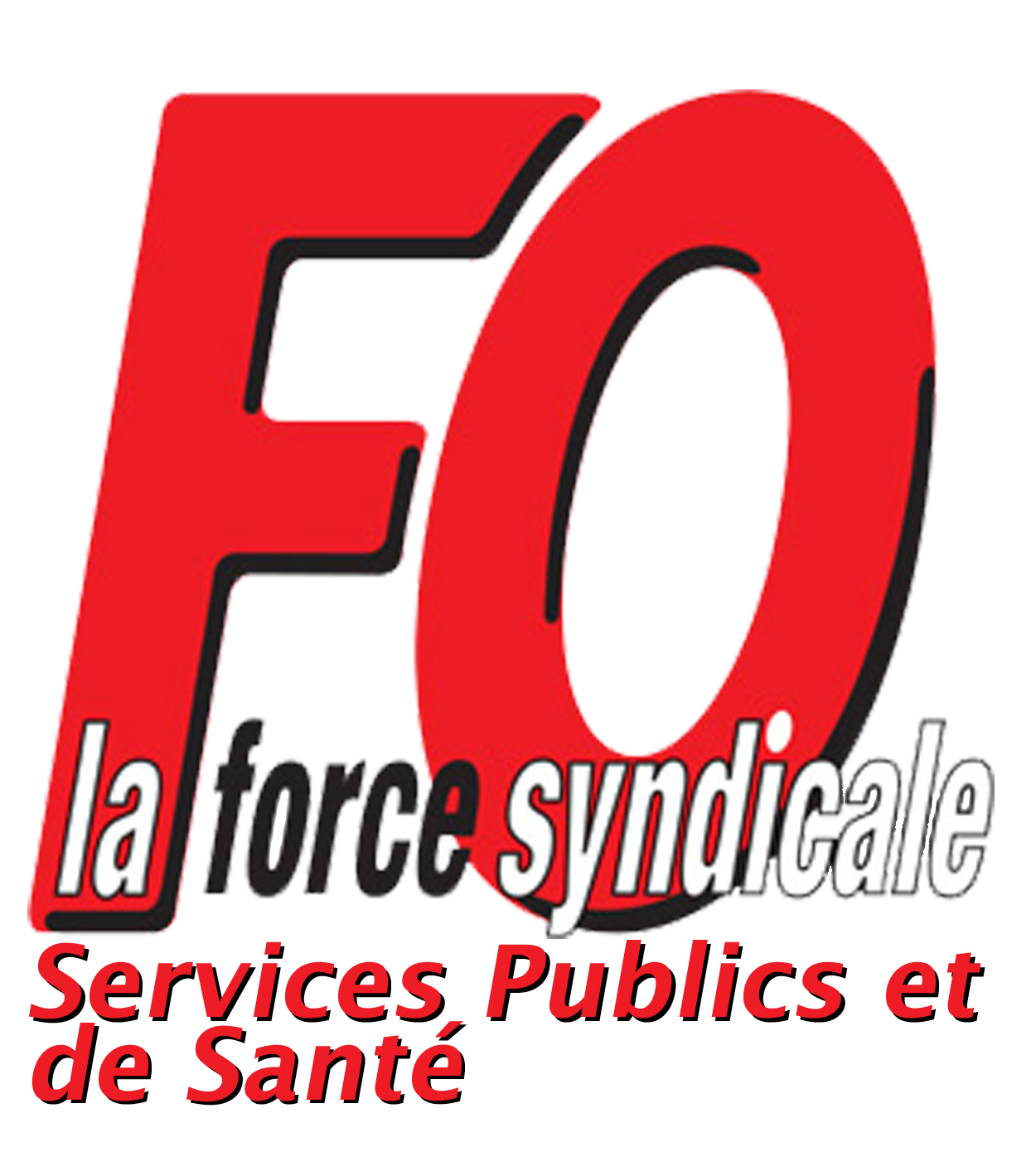 Fédération des personnels des services publics et des services de santé FORCE OUVRIERE 153-155 rue de Rome 75017 PARIS 01 44 01 06 00 -  fo.territoriaux@fosps.com et fo.sante-sociaux@fosps.com Exemple de perte avancement Mini/MaxiPerte sur l’Echelle 6 en C3Perte en euros En 2015 entre mini et maxiAvec VPI	= 4,63 €678 x 4,63	= 3139,14 € brutsEn 2020 Avec VPI	= 4,69 €398 x 4,69	= 1866.62 € bruts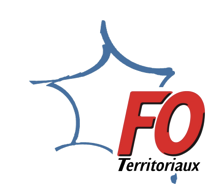 EchelonsAnnée 2015Année 20203           44           55           66           77           89           94 mois à 19 points = 76 points4 mois à 15 points = 60 points6 mois à 15 points = 90 points6 mois à 22 points = 132 points8 mois à 14 points = 112 points8 mois à 26 points = 208 pointsTotal		     = 678 points4 mois à 12 points	= 48 points4 mois à 13 points	= 52 points4 mois à 10 points	= 40 points4 mois à 12 points	= 48 points6 mois à 15 points	= 90 points6 mois à 20 points	= 120 pointsTotal			- 398 points